РЕШЕНИЕО даче согласия администрации МО «Шовгеновский район»на принятие от администрации МО «Хатажукайское сельское поселение» затрат произведенных на реконструкцию водозаборного узла и строительство наружных водопроводных сетей в а. Пшизов	Рассмотрев обращение главы администрации МО «Хатажукайское сельское поселение» и материалы, представленные администрацией МО «Шовгеновский район», Совет народных депутатов МО «Шовгеновский район», РЕШИЛ:	Дать согласие администрации МО «Шовгеновский район» на принятие от администрации МО «Хатажукайское сельское поселение» затрат произведенных на реконструкцию водопроводного узла и строительство наружных водопроводных сетей в а. Пшизов в размере 29114850,00 (двадцать девять миллион сто четырнадцать тысяч восемьсот пятьдесят) рубля.ГлаваМО «Шовгеновский район»						  А.Д. Меретукова. Хакуринохабль01.03. 2017г.№ 555РЕСПУБЛИКА АДЫГЕЯСовет народных депутатовмуниципального образования«Шовгеновский район»385440, а. Хакуринохабль,ул. Шовгенова, 9АДЫГЭ РЕСПУБЛИКМуниципальнэ образованиеу«Шэуджэн район»Янароднэ депутатхэмя Совет385440, къ.  Хьакурынэхьабл,ур. ШэуджэнымыцI, 9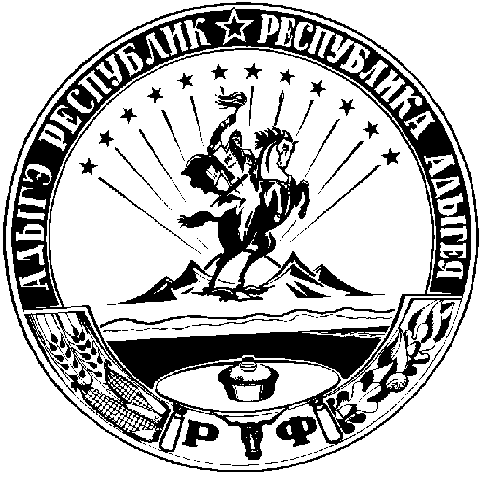 